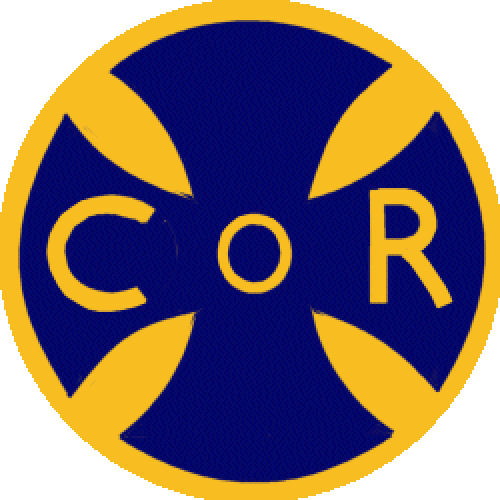 College of ReadersAnnual renewal application I wish to renew my membership of the College of Readers which I understand is renewable annually on 1st April and that my membership is dependent on my status as a Reader within the Anglican Communion.Surname……………………………………………………………………………Christian name(s)………………………………………………………………...Address …………………………………………………………………………………………………………………………………………………………………….Post Code…………………Tel Number………………………………………...E mail ………………………………………………………………………………Date of Admission to the Office of Reader…………………………………..I enclose a Photostat copy of my current licence / permission to officiate which is due for renewal on……………………..…I am EmeritusI am a Reader in training and due to be licensed in the year 20……….and enclose a letter confirming this from my Parish Priest / Priest of The Society / Member of the College of Readers. Parish Dedication ……………………………………………………………….Parish Address …………………………………………………………………..Passed the Single Resolution    Yes / No            FiF registered Yes / NoAffiliated to The Society     Yes / NoMy parish priest is ……………………………………………………………….Episcopal Care is by ……………………………………………………………Your privacy is important to us, and we want to communicate with the College of Readers members in a way which has their consent, and which is in line with UK law on data protection. As a result of a change in UK law, we now need your consent to how we contact you. Please fill in the contact detail you want us to use to communicate with you. I understand that my details will be included in the College of Readers register which is held by the Registrar, Treasurer and Chairman.I understand that my postal address will be given to the Editor of Blue Scarf and the Webmaster, as well as my email address to the Webmaster, to keep me informed about news, events, activities and services relating to the College of Readers. I understand that my parish details will be given to the webmaster for inclusion on the College of Readers website. I agree to my Name, address, telephone number and email address being included on the members only page of the College of Readers website   Yes  / NoI agree to relevant details being given to:Bishop / Patron  Yes  / NoThe Warden of Readers Yes  / NoLocal Representative of the College of Readers  Yes  / NoI enclose a cheque payable to the College of Readers Yes / NoMy subscription is payable by Standing Order   Yes / NoI affirm the authority of scripture, the grace of the sacraments, the traditional understanding of the threefold ministry of bishop, priest and deacon and the objectives of the College of Readers. Signed…………………………………………………..Dated ………………….You can grant consent to all the purposes; one of the purposes or none of the purposes. Where you do not grant consent we will not be able to use your personal data; (so for example we may not be able to let you know about forthcoming services or events via Blue Scarf or by e mail); except in certain limited situations, such as where required to do so by law or to protect members of the public from serious harm. You can withdraw or change your consent at any time by contacting in writing the Registrar of the College of Readers. Please note that all processing of your personal data will cease once you have withdrawn consent or cease to be a member of the College of Readers other than where this is required by law, but this will not affect any personal data that has already been processed prior to this point.Please return this completed form to:  Mrs M E Snape, 1 Soames Crescent, Stoke-on-Trent ST3 5UEReviewed December 2017